广东梅雁吉祥水电股份有限公司石子岌等6宗小水电大坝安全鉴定（安全评价）项目(招标编号：MYJX2021-006)招标文件招标人：广东梅雁吉祥水电股份有限公司日期：2021年11月注意事项1、投标文件须由投标人法定代表人或其授权的代理人进行页签（或加盖骑缝章，或逐页加盖投标人单位公章）；投标文件中“投标一览表”等重要表格以及凡出现投标人单位落款的地方应盖单位章；同时提供法定代表人身份证明或附有法定代表人身份证明的授权委托书。2、按照招标文件要求提供有效的资格证明文件。3、投标保证金采用银行汇款方式，凭证的备注栏须注明：投标保证金(招标编号：MYJX2021-006)。为避免因投标保证金未达账而导致报价被拒绝，建议至少提前2个工作日转账。4、投标文件份数：1式5份，1份正本和4份副本，并提供1套电子版。5、投标截止时间：2021年11月23日10时00分，请各投标人务必及时将投标文件送达指定地点，逾期将不予受理。投标截止时间和开标时间为同一个时间。6、如无另行说明，纸质投标文件的递交只接受现场递交的方式，以其他方式递交的投标文件将不予以受理。目录第一章 招标公告	3第二章 投标人须知	7第三章 评标办法	14第四章 合同主要条款	19第五章 工程量清单	24第六章 图  纸	26第七章 用户需求书	26第八章 投标文件格式	28第一部分 商务标	29一、投标函	30二、法定代表人身份证明	32三、授权委托书	33四、项目负责人简历表及证明文件	34五、拟投本项目技术人员及证明文件	35六、投标保证金	36七、资格审查资料	37八、投标人近年财务状况	38九、投标人近年承接过的同类业绩情况表	38十、投标承诺函	39十一、供应商声明书	40十二、供应商廉洁承诺书	41十三、“信用中国”截图	42第二部分 技术标	44一、项目实施方案	44二、其他需要的资料	45第三部分 价格标	46一、投标一览表	46二、报价明细表	47第四部分 电子投标文件	48第一章 招标公告1.招标条件本项目为广东梅雁吉祥水电股份有限公司石子岌等6宗小水电大坝安全鉴定（安全评价）项目（招标编号：MYJX2021-006，招标人为广东梅雁吉祥水电股份有限公司。建设资金由招标人自筹，资金已到位，项目已具备招标条件，现进行国内公开招标。）2.项目概况与招标内容2.1项目名称：广东梅雁吉祥水电股份有限公司石子岌等6宗小水电大坝安全鉴定（安全评价）项目2.2招标编号：MYJX2021-0062.3招标方式：公开招标2.4工程预算： 55万（不含税）。2.5项目工期：签合同后60日历天提交6宗小水电《大坝安全评价报告》，提交的报告通过鉴定审定部门组织召开的大坝安全鉴定会，最终获得鉴定审定部门印发的6宗小水电《大坝安全鉴定报告》。2.6项目地点：广东省梅州市梅县区石子岌、礤下、梅子坑、铜盘、添溪、岗上亭水库大坝所在地2.7招标范围：现场安全检查，并负责编制现场安全检查报告；收集有关资料，并根据需要开展地质勘探、工程质量检测、鉴定试验等工作；按有关技术标准对大坝安全状况进行评价，并提交大坝安全评价报告；按鉴定审定部门的审查意见，补充相关工作，修改大坝安全评价报告；起草大坝安全鉴定报告书，并送鉴定审定部门审查大坝安全评价报告，最终获得鉴定审定部门审定并印发的大坝安全鉴定报告书。具体内容详见投标须知及第七章用户需求书的要求。3.投标人资格要求3.1投标人必须是合法注册的独立法人机构或其他组织。3.2具备有效的营业执照、税务登记证及组织机构代码证或“统一社会信用代码”的营业执照。3.3投标人须同时具备以下资质要求：（1）投标人必须具有工程设计水利行业乙级（或以上）资质和工程勘察专业类（岩土工程勘察和工程测量）乙级（或以上）资质或由省级水行政主管部门公布的有关科研单位和大专院校承担或水利水电行业协会社会组织评估等级2A级及以上（投标人提供证明材料，格式自拟）；（2）具有足够的能力来有效地履行合同。3.4人员要求：拟派驻的项目负责人或授权代表应与投标单位存在劳动合同关系的员工，投标时须提供劳动合同复印件（须加盖投标单位公章）、社保证明等材料；3.5业绩要求：投标人近3年（2018年1月至投标截止时间）至少有1项同类业绩（合同内容应体现项目业主的名称及联系电话、大坝高度、合同金额等），且应附有当地水行政主管部门的验收合格（或认可）的证明材料，投标时应提供原件核查。3.6本项目不接受联合体投标。3.7投标人没有处于被责令停业的状态；投标人没有处于被水行政主管部门取消投标资格的处罚期内；投标人没有处于财产被接管、冻结、破产的状态；近三年内投标人没有重大工程质量问题（重大工程质量问题以建设行政主管部门书面认定为准）；投标人不得被列入失信被执行人、 重大税收违法案件当事人名单及严重违法失信行为记录名单。 【“信用中国” 网站（www.creditchina.gov.cn）查询结果为准】；（投标文件格式  投标承诺函、供应商声明书、“信用中国”截图并附上信用信息，格式见第八章）。3.8投标人及其有隶属关系的机构没有参加本项目的设计、前期工作、招标文件编写、监理工作；（提供承诺，格式见第八章 投标文件格式  投标承诺函、供应商声明书）。3.9除此之外，投标人还应满足以下条件（提供承诺，格式见第八章 投标文件格式  投标承诺函、供应商声明书）：3.9.1、依法注册成立、具有独立运作能力（包括运营、财务、组织、管理、市场等状况）并能够承担法律责任的企事业单位，属于分公司的，必须由总公司出具授权函及相关隶属证明。3.9.2、遵守国家法律法规，具有良好的商业信誉和健全的财务会计制度，过去三年内经营活动中未出现违规违法等不良记录。3.9.3、所提供服务符合国家、行业标准及广东梅雁吉祥水电股份有限公司的要求，必须能满足梅县区水务局的验收要求，能通过梅县区水务局的验收（或备案），投标人必须提交其所投服务符合招标文件的技术响应文件。该文件可以是文字资料、图纸和数据。3.9.4、愿意且有能力为广东梅雁吉祥水电股份有限公司提供产品或服务，并接受广东梅雁吉祥水电股份有限公司的监督管理。3.9.5、具有签订及履行合同的能力和信誉。3.9.6、未被纳入广东梅雁吉祥水电股份有限公司供应商黑名单(已解除黑名单处罚的除外)。3.9.7、报名截止时间前3年内未曾与广东梅雁吉祥水电股份有限公司发生采购及其他诉讼方面的法律纠纷。3.9.8、法定代表人为同一个人的两个及两个以上法人，母公司与全资子公司/由其控股的子公司，不得同时报名参加本项目。3.9.9、供应商应主动披露与其存在关联关系的供应商，对于存在关联关系的不同供应商，不得同时参加同一子包采购或者未划分子包的同一项目采购。供应商应主动如实披露与其存在关联关系的其它企业。关联关系企业包含以下情况之一：（1）单位负责人为同一人；（2）存在直接控股、管理关系，含母公司与全资子公司或由其控股的子公司（但国家控股的企业之间不仅因为同受国家控股而具有关联关系）。3.9.10、供应商应主动披露其与广东梅雁吉祥水电股份有限公司人员利益关系，对于存在下列情形之一的供应商，广东梅雁吉祥水电股份有限公司保留不接受其参与本项目的权利：（1）供应商的法定代表人、董事、监事、主要控股股东、实际控制人或拟派项目团队人员曾经与广东梅雁吉祥水电股份有限公司及广东梅雁吉祥水电股份有限公司存在劳动关系；（2）供应商的法定代表人、董事、监事、主要控股股东、实际控制人或拟派项目团队人员与广东梅雁吉祥水电股份有限公司采购相关部门管理层成员或利益关联人员有夫妻、直系血亲关系。3.9.11、其他要求： （1）中标方实施本项目后60天内工程验收时需达到如下要求：技术服务工作成果的验收标准：符合国家行业及主管部门要求,并取得经梅县区水务局审定认可的石子岌等6宗小水电《大坝安全鉴定报告书》，并提供相关的证明资料。（2）项目实施过程中如遇到什么问题、难点应及时与业主沟通解决。4. 招标文件的获取的时间、地点、方式报名及领取招标文件的时间方式如下：1. 网上报名及获取招标文件：投标单位可采用网络方式报名，时间为2021年11月22日17时00分前。方式如下：在报名的时间内登录广东梅雁吉祥水电股份有限公司官网，网址：http://www.chinameiyan.com下载招标文件；将2018年至今业绩证明材料；营业执照、资质证书副本、法人身份证复印件、法人授权书、联系方式等资料发送到指定邮箱：meiyanzgs@163.com，网上报名提供的资料要与投标文件的一致（条件同线下），不一致的视为无效投标。2. 线下投标报名及获取招标文件：参加投标的单位于2021年11月22日17时00分前到广东梅雁吉祥水电股份有限公司总工室（广东省梅州市梅县区沿江南路1号）办理投标登记手续后，领取招标文件（电子版本），同时须递交2018年到今业绩证明材料；营业执照、资质证书副本、法人身份证复印件、法人授权书、联系方式等资料（加盖单位公章）。3. 到现场开标时，投标人需带齐营业执照、资质证书副本、法人身份证复印件、法人授权书、联系方式等资料（每份资料都需盖投标单位公章）交于工作人员进行核对。4．投标报名截止时间：2021年11月22日17时00分。5. 招标文件费用：免费。5.投标文件的递交5.1开标时间与投标文件递交的截止时间（投标截止时间，下同）为2021年11月23日10时00分。5.2投标文件应于投标文件递交截止日期以前将投标文件的纸质文件送达至指定地点。5.3投标文件递交地点：梅州市梅县区沿江南路1号广东梅雁吉祥水电股份有限公司一楼会议室。5.4 逾期送达的或者未送达指定地点的投标文件，招标人不予受理。6.资格审查及有效投标人的确定方式：6.1本项目采用资格后审方式，资格审查于开标后进行；6.2 审查方法：本次资格审查采用合格制，凡符合资格要求的投标人均通过资格审查。7.投标保证金7.1投标保证金金额：人民币50000元7.2投标保证金形式：银行汇款。7.3保证金的提交：投标保证金必须从投标人账户转出，投标时须提供加盖投标人公章的汇款凭证复印件。7.4付款时请注明为本项目的保证金，即在摘要处注明：投标保证金(招标编号：MYJX2021-006)。7.5保证金截止时间为2021年11月22日17时00分，汇款方式以到账时间为准，投标人提供汇款凭证以供查询。7.6保证金有效期与投标有效期一致。7.7提交保证金账号信息户名：广东梅雁吉祥水电股份有限公司；账号：4418 0401 0400 02679；开户行：中国农业银行梅州分行。8.联系方式联系人：冯小姐  曾先生联系电话：0753—2212998   13823841987   13430117707地址：广东省梅州市梅县区沿江南路1号 第二章 投标人须知投标人须知前附表投标人须知前附表与下文投标人须知中不同之处，以投标人须知前附表为准。1. 总则1.1 项目概况1.1.1根据《中华人民共和国招标投标法》等有关法律、法规和规章的规定，本招标项目已具备招标条件，现对本项目进行招标。1.1.2本招标项目招标人：见投标人须知前附表。1.2 招标内容、计划工期、质量要求1.2.1本次招标内容：见投标人须知前附表。1.2.2本招标项目的计划工期：见投标人须知前附表。1.2.3本招标项目的质量要求：见投标人须知前附表。1.2.4本招标项目的质量保证期：见投标人须知前附表。1.3 投标人资格要求投标人应具备承担本项目的资质条件、能力。（1）资质条件：见第一章招标公告第3点投标人资格要求；（2）项目负责人资格：见第一章招标公告第3点投标人资格要求；1.4 费用承担投标人准备和参加投标活动发生的费用自理。1.5 踏勘现场1.5.1投标人须知前附表规定组织踏勘现场的，招标人按投标人须知前附表规定的时间、地点组织投标人踏勘项目现场。 1.5.2投标人踏勘现场发生的费用自理。1.5.3除招标人的原因外，投标人自行负责在踏勘现场中所发生的人员伤亡和财产损失。1.5.4招标人在踏勘现场中介绍的工程场地和相关的周边环境情况，供投标人在编制投标文件时参考，招标人不对投标人据此作出的判断和决策负责。2. 招标文件2.1 招标文件的组成　　2.1.1 本招标文件包括：（1）招标公告（或投标邀请书）；（2）投标人须知；（3）评标办法；（4）合同条款及格式；（5）工程量清单（如有）； （6）图纸（如有）；（7）用户需求书； （8）投标文件格式；（9）投标人须知前附表规定的其他材料。2.1.2根据本章第1.1款、第2.2款和第2.3款对招标文件所作的澄清、修改，构成招标文件的组成部分。2.2 招标文件的澄清2.2.1投标人应仔细阅读和检查招标文件的全部内容。如发现缺页或附件不全，应及时向招标人提出，以便补齐。如有疑问，应在投标人须知前附表规定的时间前以书面形式（包括信函、电报、传真等可以有形地表现所载内容的形式，下同），要求招标人对招标文件予以澄清。2.2.2招标文件的澄清将以书面形式发给所有领取招标文件的投标人，但不指明澄清问题的来源。如果澄清发出的时间距投标人须知前附表规定的投标截止时间不足3天，并且澄清内容影响投标文件编制的，将相应延长投标截止时间。2.2.3投标人在收到澄清后，应以书面形式通知招标人，确认已收到该澄清。2.3 招标文件的修改2.3.1招标人可以书面形式修改招标文件，并通知所有已领取招标文件的投标人。但如果修改招标文件的时间距投标截止时间不足3天，并且修改内容影响投标文件编制的，将相应延长投标截止时间。2.3.2投标人收到修改内容后，应以书面形式通知招标人，确认已收到该修改。3. 投标文件3.1 投标文件的组成投标文件内容：详见第八章《投标文件格式》目录。3.2 投标报价3.2.1投标人应按第五章“工程量清单”的要求填写相应表格。3.2.2投标人在投标截止时间前修改投标函中的投标报价总额，应同时修改“报价明细表”中的相应报价，投标报价总额为各明细金额之和。3.2.3招标人设有最高投标限价的，投标人的投标报价不得超过最高投标限价，最高投标限价或其计算方法在投标人须知前附表中载明。3.3 投标有效期3.3.1 除投标人须知前附表另有规定外，投标有效期为60天。3.3.2在投标有效期内，投标人撤销或修改其投标文件的，应承担招标文件和法律规定的责任。3.3.3出现特殊情况需要延长投标有效期的，招标人以书面形式通知所有投标人延长投标有效期。投标人同意延长的，应相应延长其投标保证金的有效期，但不得要求或被允许修改或撤销其投标文件；投标人拒绝延长的，其投标失效，但投标人有权收回其投标保证金。3.4 投标保证金3.4.1 投标人须知前附表规定递交投标保证金的，投标人在递交投标文件的同时，应按投标人须知前附表规定的金额、形式递交投标保证金，并作为其投标文件的组成部分。3.4.2 投标人不按本章第3.4.1项要求提交投标保证金的，评标委员会将否决其投标。3.4.3 招标人与中标人签订合同后5日内，向未中标的投标人和中标人退还投标保证金。3.4.4 有下列情形之一的，投标保证金将不予退还： （1）投标人在规定的投标有效期内撤销或修改其投标文件；（2）中标人在收到中标通知书后，无正当理由拒签合同。3.5 资格审查资料3.5.1 “投标人基本情况表”应附投标人营业执照、资质证书副本等材料的复印件。3.5.2 “投标人近年财务状况”应附经第三方会计师事务所或审计机构审计的财务审计报告复印件，具体年份要求和填写格式见第八章 投标文件格式  八、投标人近年财务状况。3.5.3 “投标人近年承接过的同类业绩情况表”应附合同复印件，具体年份要求和填写格式见第八章 投标文件格式  九、投标人近年承接过的同类业绩情况表。3.6投标文件的编制3.6.1投标文件应按第八章“投标文件格式”进行编写，如有必要，可以增加附页，作为投标文件的组成部分。其中，投标函附录在满足招标文件实质性要求的基础上，可以提出比招标文件要求更有利于招标人的承诺。3.6.2 投标文件应当对招标文件有关工期、投标有效期、质量要求、技术标准和要求、招标内容等实质性内容作出响应。3.6.3投标文件应用不褪色的材料书写或打印，并由投标人的法定代表人或其委托代理人签字或盖单位章。委托代理人签字的，投标文件应附法定代表人签署的授权委托书。投标文件应尽量避免涂改、行间插字或删除。如果出现上述情况，改动之处应加盖单位公章或由投标人的法定代表人或其授权的代理人签字确认。签字或盖章的具体要求见投标人须知前附表。3.6.4 投标文件正本一份，副本份数见投标人须知前附表。正本和副本的封面上应清楚地标记“正本”或“副本”的字样。当副本和正本不一致时，以正本为准。3.6.5投标文件的正本与副本应按要求分别装订成册，不能用活页装订，具体装订要求见投标人须知前附表规定。4. 投标4.1 投标文件的密封4.1.1 投标文件应按要求进行包装、加贴封条，并在封套的封口处加盖投标人单位公章。4.1.2 未按本章第4.1.1项要求密封的投标文件，招标人应予拒收。4.2 投标文件的递交4.2.1 投标人应在规定的投标截止时间前递交投标文件。4.2.2 投标人递交投标文件的地点：见投标人须知前附表。4.2.3 除另有规定外，投标人所递交的投标文件不予退还。4.2.4 逾期送达的或者未送达指定地点的投标文件，招标人不予受理。5. 开标5.1 开标时间和地点招标人在招标文件规定的投标截止时间（开标时间）和投标人须知前附表规定的地点公开开标，并邀请所有投标人的法定代表人或其委托代理人准时参加。到投标截止时间，若本项目投标人数量少于3个，则本项目不进行开标，本项目招标失败，招标人将对本项目进行重新招标。6. 评标6.1 评标委员会6.1.1 评标由招标人依法组建的评标委员会负责。评标委员会由招标人代表，以及有关技术、经济等方面的专家组成。6.1.2 评标委员会成员有下列情形之一的，应当回避：（1）投标人或投标人主要负责人的近亲属；（2）项目行政监督部门的人员；（3）与投标人有经济利益关系；（4）曾因在招标、评标以及其他与招标投标有关活动中从事违法行为而受过行政处罚或刑事处罚的；（5）与投标人有其他利害关系。6.2 评标原则评标活动遵循公平、公正、科学和择优的原则。6.3 评标评标委员会按照第三章“评标办法”规定的方法、评审因素、标准和程序对投标文件进行评审。第三章“评标办法”没有规定的方法、评审因素和标准，不作为评标依据。7. 合同授予7.1 定标方式除投标人须知前附表规定评标委员会直接确定中标人外，招标人依据评标委员会推荐的中标候选人确定中标人，评标委员会推荐中标候选人的人数见投标人须知前附表。7.2 中标候选人公示招标人在投标人须知前附表规定的媒介公示中标候选人。7.3 中标通知在招标文件规定的投标有效期内，招标人以书面形式向中标人发出中标通知书，同时将中标结果通知未中标的投标人。7.4 履约担保在签订合同并生效的同时，中标人应按投标人须知前附表规定的担保形式和招标文件第四章“合同条款”规定的或者事先经过招标人书面认可的履约担保格式向招标人提交履约担保。7.5 签订合同7.5.1招标人和中标人应当自中标通知书发出之日起7天内，根据招标文件和中标人的投标文件订立书面合同。中标人无正当理由拒签合同的，招标人取消其中标资格，其投标保证金不予退还；给招标人造成的损失超过投标保证金数额的，中标人还应当对超过部分予以赔偿。7.5.2发出中标通知书后，招标人无正当理由拒签合同的，招标人向中标人退还投标保证金；给中标人造成损失的，还应当赔偿损失。第三章 评标办法评标办法前附表1.初步评审1.1初步评审表（资格评审）招标编号：                                项目名称：   备注：1、每一项目符合的打“√”，不符合的打“×”，出现一个“×”的结论为“不通过；”      2、“结论”一栏填写“通过”或“不通过”。 1.2初步评审表（符合性评审）招标编号：                                项目名称：   备注：1、表中只需填写“√”或者“×”；      2、在结论栏中按“一票否决”填写“合格”或者“不合格”。2. 评审本次招标的评标采用最低评标价法，即在全部满足招标文件实质性要求前提下，评标委员会先对各投标人进行资格和符合性评审，通过资格和符合性评审的投标人即为有效投标人，评标委员会再对有效投标人的不含税报价（总价）从低到高进行排序，最低不含税报价（总价）的投标人作为第一中标候选人，不含税报价（总价）次低者为第二中标候选人，以此类推，报价相同的，抽签决定中标候选人排序。2.1评标委员会2.1.1评标委员会组成评标委员会由招标人依法组建，由招标人代表，以及有关技术、经济等方面的专家组成2.1.2专家的回避制度依照招标文件第二章投标人须知相关条款执行。2.1.3 评委会将本着公平、公正、科学、择优的原则，严格按照法律法规和招标文件的要求推荐评审结果。3. 评审标准3.1 初步评审标准3.1.1资格性审查标准：见评标办法前附表。3.1.2 符合性评审标准：见评标办法前附表。4. 评标程序4.1 初步评审（商务技术）   4.1.1 评标委员会可以要求投标人提交招标文件规定的有关证明和证件的原件，以便核验。评标委员会依据招标文件规定的标准对投标文件（商务技术标）进行符合性评审。有一项不符合评审标准的，评标委员会应当否决其投标。4.1.2 投标人有以下情形之一的，评标委员会应当否决其投标：1）串通投标或弄虚作假或有其他违法行为的；2）不按评标委员会要求澄清、说明或补正的。3）其他不符合招标文件及法律、法规规定的投标。4.2初步评审（价格）4.2.1评标委员会依据招标文件规定的标准对投标文件（价格标）进行符合性评审。有一项不符合评审标准的，评标委员会应当否决其投标。4.3详细评审	（价格）本次招标的评标采用最低评标价法，即在全部满足招标文件实质性要求前提下，评标委员会先对各投标人进行资格和符合性评审，通过资格和符合性评审的投标人即为有效投标人，评标委员会再对有效投标人的不含税报价（总价）从低到高进行排序，最低不含税报价（总价）的投标人作为第一中标候选人，不含税报价（总价）次低者为第二中标候选人，以此类推，报价相同的，抽签决定中标候选人排序。5 .投标文件的澄清和补正5.1在评标过程中，评标委员会可以书面形式要求投标人对所提交投标文件中不明确的内容进行书面澄清或说明，或者对细微偏差进行补正。评标委员会不接受投标人主动提出的澄清、说明或补正。5. 2 澄清、说明和补正不得改变投标文件的实质性内容。投标人的书面澄清、说明和补正属于投标文件的组成部分。5. 3 评标委员会对投标人提交的澄清、说明或补正有疑问的，可以要求投标人进一步澄清、说明或补正，直至满足评标委员会的要求。6.评标结果6.1评标委员会按照价格由低到高的顺序推荐中标候选人。第一中标候选人放弃中标，因不可抗力提出不能履行合同，或者违反招标文件规定的，招标人可按规定由评标委员会推荐排名第二位的中标候选人确定为中标人6.2 评标委员会完成评标后，应当向招标人提交书面评标报告。6.3招标人将中标结果进行公示，公示期为三天。投标人对结果有异议的，可在公示期内通过来电、来函的方式向招标方提出。6.4公示期满且没有异议的，招标人将对中标候选人的履约能力进行审查，依法选定中标人。招标人以书面形式向中标人发出中标通知书，同时将中标结果通知未中标的投标人。中标通知书发出内7个工作日内招标人与中标人应签定合同。第四章 合同主要条款总则本合同条款适用于广东梅雁吉祥水电股份有限公司石子岌等6宗小水电大坝安全鉴定（安全评价）项目，提出了服务内容的要求。本合同条款提出的是最低限度的合同条款要求。凡本合同条款中未规定，但在相关的国家标准中有规定的规范条文，投标人应按相应标准的条文实施。对国家有关安全、环保等强制性标准，必须满足其要求。所使用的标准如遇与投标人所执行的标准不一致时, 按较高标准执行。如果投标人没有以书面形式对本合同条款条文提出异议, 则意味着投标人提供的工程服务完全符合本合同条款的要求。投标人在投标文件中应如实反映所提供服务与本合同条款的差异。如果投标人没有提出差异，而在执行合同的过程中，招标人发现投标人提供的服务与其投标文件的条文存在差异，招标方有权利追究投标人责任并按合同实施相应的处罚。本合同条款未尽事宜, 由招标人、投标人双方协商确定。注：以下合同内容仅为合同的参考文本，合同签订双方可根据项目的具体要求进行修订。合同协议书委托方（甲方）：广东梅雁吉祥水电股份有限公司承包方（乙方）：甲方委托乙方承担现场安全检查，并负责编制现场安全检查报告；收集有关资料，并根据需要开展地质勘探、工程质量检测、鉴定试验等工作；按有关技术标准对大坝安全状况进行评价，并提出大坝安全评价报告；按鉴定审定部门的审查意见，补充相关工作，修改大坝安全评价报告；起草大坝安全评价报告书，并送鉴定审定部门审查大坝安全评价报告，最终获得鉴定审定部门审定并印发的大坝安全鉴定报告书。经双方协商一致，签订本合同，共同执行。第一条  本合同签订依据1.1《中华人民共和国民法典》、《中华人民共和国建筑法》和《建设工程勘察设计市场管理规定》。1.2 国家及地方有关建设工程勘察技术服务管理法规和规章。1.3 建设工程批准文件。第二条  技术服务依据2.1 甲方给乙方的委托书或技术服务文件。2.2 甲方提交的项目基础资料。2.3 乙方采用的主要技术标准是：国家标准、水利水电行业标准规范、水库大坝安全评价导则等。第三条  合同文件的优先次序构成本合同的文件可视为是能互相说明的，如果合同文件存在歧义或不一致，则根据如下优先次序来判断：3.1合同书。3.2甲方要求及委托书。第四条  本合同项目的名称、规模、及技术服务内容4.1项目名称：广东梅雁吉祥水电股份有限公司石子岌等6宗小水电大坝安全鉴定（安全评价）项目。4.2项目地点：广东省梅州市梅县区石子岌、礤下、梅子坑、铜盘、添溪、岗上亭水库大坝所在地4.3工程概况：现场安全检查，并负责编制现场安全检查报告；收集有关资料，并根据需要开展地质勘探、工程质量检测、鉴定试验等工作；按有关技术标准对大坝安全状况进行评价，并提交大坝安全评价报告；按鉴定审定部门的审查意见，补充相关工作，修改大坝安全评价报告；起草大坝安全鉴定报告书，并送鉴定审定部门审查大坝安全评价报告，最终获得鉴定审定部门审定并印发的大坝安全鉴定报告书。第五条  甲方应向乙方提交的有关资料及文件5.1项目建设、竣工资料；5.2项目流域水文资料；5.3项目其他相关资料。第六条  双方确定以下列标准和方式对乙方的技术服务工作成果进行验收6.1乙方完成技术服务工作的形式：提交广东梅雁吉祥水电股份有限公司石子岌等6宗小水电大坝《大坝安全鉴定报告》；6.2技术服务工作成果的验收标准：符合国家行业及主管部门要求,并获得梅县区水务局审定认可的广东梅雁吉祥水电股份有限公司石子岌等6宗小水电大坝《大坝安全鉴定报告》并提供相关的证明材料。6.3验收的时间和地点：乙方应该于    年   月   日前提交成果给甲方，地点由甲方安排。第七条　费用7.1广东梅雁吉祥水电股份有限公司石子岌等6宗小水电大坝安全鉴定（安全评价）项目费用为人民币         元整，含   税率的增值税。第八条　支付方式8.1合同生效后三十日内，甲方向乙方预付30%的合同款，即人民币   元整（大写¥         ）。8.2乙方向甲方提交成果资料后十日内，甲方向乙方支付合同结算款至50%，即人民币       元（¥        ）8.3 乙方提交的成果通过梅州市梅县区水务局组织专家评审鉴定认可后（提供证明材料），形成梅州市梅县区水务局审定认可的石子岌等6宗小水电《大坝安全鉴定报告》，并经双方结算确认后30内，甲方向乙方支付合同结算款至100%及履约保证金。8.3上述所有付款，付款前乙方需提供有效增值税专用税票。第九条　双方责任9.1甲方责任9.1.1甲方按本合同第五条规定的内容，在规定的时间内向乙方提交基础资料及文件，并对其完整性、正确性及时限负责。甲方不得要求乙方违反国家有关标准进行技术服务。9.1.2甲方变更委托技术服务项目、规模、条件或因提交的资料错误，或所提交资料作较大修改，以致造成乙方技术服务返工时，双方除另行协商签订补充协议（或另订合同）、重新明确有关条款外，甲方应按乙方所耗工作量向乙方支付返工费。在未签订合同前甲方已同意，乙方为甲方所做的各项技术服务工作，甲方应支付相应技术服务费。9.1.3甲方应按本合同规定的金额和时限向乙方支付技术服务费，每逾期支付一天，应承担应支付金额千分之二的逾期违约金，且乙方提交技术服务文件的时间顺延。逾期超过30天以上时，乙方有权暂停履行下阶段工作，并书面通知甲方。甲方的上级或技术服务审批部门对技术服务文件不审批或本合同项目停缓建，甲方均应支付应付的技术服务费。9.1.4甲方要求乙方比合同规定时间提前交付技术服务文件时，须征得乙方同意，不得严重背离合理技术服务周期，且甲方应支付赶工费。9.1.5甲方应为乙方派驻现场的工作人员提供工作、生活及交通等方面的便利条件，费用由乙方负担。9.1.6技术服务文件中选用的国家标准图、部标准图及地方标准图由乙方负责解决。9.2 乙方责任9.2.1乙方应按国家规定和合同约定的技术规范、标准进行技术服务，按本合同第六条规定的技术服务工作的形式、验收标准、时间和地点向甲方交付技术服务文件（出现9.1.1、9.1.2、9.1.3、9.1.4规定有关交付技术服务文件顺延的情况除外），并对提交的技术服务文件的质量负责。9.2.2按鉴定审定部门的审查意见，补充相关工作，修改安全评价报告，起草大坝安全鉴定报告书，并送鉴定审定部门审查大坝安全评价报告，最终获得鉴定审定部门审定并印发的大坝安全鉴定报告书。9.2.3负责对外的技术服务资料进行审查，负责该合同项目的技术服务联络工作。9.2.4乙方对技术服务文件出现的遗漏或错误负责修改或补充。由于乙方技术服务错误造成工程质量事故损失，乙方除负责采取补救措施外，应免收受损失部分的技术服务费，并根据损失程度向甲方支付赔偿金，赔偿金数额由双方商定。9.2.5由于乙方原因，延误了技术服务文件交付时间，每延误一天，应减收该项目应收技术服务费的千分之二，延误期限最多不超过20天，否则甲方有权解除合同，造成的所有损失均由乙方承担。9.2.6合同生效后，乙方要求终止或解除合同，乙方应双倍返还甲方已支付的费用。9.2.7乙方交付技术服务文件后，按规定参加有关上级部门的技术审查，并根据审查结论负责不超出原定范围的内容做必要调整补充。第十条　保密双方均应保护对方的知识产权，未经对方同意，任何一方均不得对对方的资料及文件擅自修改、复制或向第三人转让或用于本电站外的项目。如发生以上情况，泄密方承担一切由此引起的后果并承担赔偿责任。第十一条　双方因履行本合同而发生的争议，应协商、调解解决。协商、调解不成的，确定按以下第2种方式处理：1．提交梅州市仲裁委员会仲裁；2．依法向梅州市梅县区人民法院起诉。第十二条  合同生效及其他12.1甲方委托乙方承担本合同内容以外的工作服务，另行签订协议并支付费用。12.2由于不可抗力因素致使合同无法履行时，双方应及时协商解决。12.3本合同双方签字盖章即生效，合同壹式肆份，甲方贰份，乙方贰份。12.4双方认可的来往传真、电报、会议纪要等，均为合同的组成部分，与本合同具有同等法律效力。12.5未尽事宜，经双方协商一致，签订补充协议，补充协议与本合同具有同等效力。发包方：（公章）                                 承包方：（公章）     地址：广东省梅州市梅县区沿江南路1号            地址：  邮政编码： 517000                               邮政编码：法定代表人：				                       法定代表人：委托代理人：				                       委托代理人：	电话：					                           电 话：	传真：					                           传 真：											         开户银行：					                                  帐    号：	合同签订时间：2021年   月   日合同签订地点：广东省梅州市梅县区第五章 工程量清单1. 工程量清单说明1.1 本工程量清单是根据招标文件中包括的、有合同约束力的图纸以及有关工程量清单的国家标准、行业标准、合同条款中约定的工程量计算规则编制。约定计量规则中没有的子目，其工程量按照有合同约束力的图纸所标示尺寸的理论净量计算。计量采用中华人民共和国法定计量单位。1.2 本工程量清单应与招标文件中的投标人须知、通用合同条款、专用合同条款、用户需求书及图纸等一起阅读和理解。1.3 本工程量清单仅是投标报价的共同基础，实际工程计量和工程价款的支付应遵循合同条款的约定和第七章“用户需求书”的有关规定。2. 投标报价说明2.1 工程量清单中投标人没有填入单价或价格的子目，其费用视为已分摊在工程量清单中其他相关子目的单价或价格之中。2.2 暂列金额的数量及拟用子目的说明：见附件工程量清单及工程量清单编制说明。2.3 投标人应根据招标文件中用户需求书的要求，对照投标报价表格式规定的填报内容进行逐项报价；2.4投标总报价是指投标人完成本招标项目的全部设备材料、工作内容和服务，并最终完成满足《用户需求书》中功能和技术要求的总金额。对于《用户需求书》未列出的、但为完成本项目及使其正常运行所必须的配件、辅助材料，投标人应进行优化并自行考虑费用，列入投标报价。2.5投标价不是唯一的或不是固定不变的投标文件将被作为非响应性投标而予以拒绝。投标人的投标单价必须是人民币唯一的固定价，在合同执行期间固定不变。所有的报价，金额精确到元。2.6投标报价表上的价格应按下列内容报价：（1）所供服务的价格（含基础资料整理、水文、安全监测分析、工程质量评价、大坝运行管理评价、防洪能力复核、渗流安全复核、坝体结构复核、金属结构安全评价、大坝安全综合评价等费用）；（2）有关深化验收及质保期服务所需的费用；（3）投标人中标后为履行合同项下的服务所需的服务费用，不包含所有项目的税费；（4）除非合同中另有规定，投标报价（即投标总价）应包括但不限于施工设备、劳务、管理、材料、利润、税金、政策性文件规定及合同包含的所有风险、责任等各项应有的费用。（5）投标报价应按招标文件规定，完成报价明细清单项目的全部费用，投标报价采用综合单价法，综合单价应包括人工费、材料费、设备费、机械使用费、管理费、利润并考虑风险因素。投标报价必须附上综合单价分析表。投标人应依据设计图纸核对报价明细清单，对清单中漏项或工程量差异较大的内容进行补充明确并向招标人提出，经招标人核对后澄清，否则，被视为已包含的报价,投标人报价时应综合考虑，除招标人及其用户提出更改或图纸变更外,结算时不做调整。（6）投标报价计算时应当考虑的因素：1、综合单价中应当包括不限于完成该项目大坝工程质量评价、大坝运行管理评价、防洪标准复核、大坝结构安全、稳定评价、防渗安全评价、抗震安全评价等费用等除税费外的所有费用等，并考虑风险因素。以上费用投标人均自行考虑，结算时综合单价不做任何调整（任何工程变更均不另行增加措施项目费和其他项目费）。2、设备二次搬运费、成品保护费，在“其他费用”中单列，投标人自行考虑报价，并包括在投标总价中。3、规费，按相关部门最新规定标准执行；4、其他为按质量和工期要求完成本项目承包范围内除税费外的所有工作的一切费用，都应包括在投标总价中。4.1  投标文件未按招标文件要求的格式填报的将被作为非响应性投标而予以否决。投标人所报的综合单价在合同执行期间是固定不变的，投标人不得以任何理由予以变更，当发生工程变更，在工程结算时，按以下条款执行：4.2  中标的投标文件报价明细清单中有相同项目的，按相同项目的综合单价计算。4.3  投标人不得以低于成本的报价竞标。如果评标委员会发现投标人的报价明显低于其他投标报价，使得其投标报价可能低于其个别成本的将要求该投标人作出书面说明并提供相关证明材料。投标人不能合理说明或不能提供相关证明材料的，由评标委员会认定该投标人以低于成本报价竞标，其投标应以废标处理。4.4  投标人应在以上价格表上写明投标货物及相关服务的单价和投标总价。如果单价与总价有出入,以单价为准，修正总价,但单价金额小数点有明显错误的除外。4.5  为方便投标人制作投标文件及评标工作顺利进行，投标人应按投标报价格式所示的软件制作投标报价表，但所有数据以签字盖章的书面报价表为准。4.6  中标以后，无论任何时候招标人发现中标人所报技术服务条件不能满足招标文件要求，招标人有权要求中标人进行更换，中标人不得因此要求调整价格及延长工期。3. 其他说明无。4. 工程量清单详见报价表。第六章 图  纸承包人可向发包人要求提供相关图纸，具体以大坝安全鉴定工作中所需要用到时提供。第七章 用户需求书一、安全评价范围现场安全检查，并负责编制现场安全检查报告；收集有关资料，并根据需要开展地质勘探、工程质量检测、鉴定试验等工作；按有关技术标准对大坝安全状况进行评价，并提出大坝安全评价报告；按鉴定审定部门的审查意见，补充相关工作，修改大坝安全评价报告；起草大坝安全评价报告书、安全监测资料分析、工程质量评价、运行管理评价、防洪能力复核、渗流安全评价、结构安全评价(坝体结构复核、和抗震安全评价、金属结构安全评价、大坝安全综合评价。二、用户需求（对石子岌等6宗小水电水库大坝做以下需求工作）：1、六宗小水电水库情况表：2、以现状实测资料为依据对水库大坝进行安全鉴定。3、基础资料的收集及整理，收集流域概况、水文气象、勘察、设计、施工、验收、除险加固、安全监测、安全鉴定及运行管理等资料。4、有针对性地补充现状地形测量和地质勘探，出具工程地质勘察报告，提供水库管理范围的航拍视频。5、安全评价工作（包括现场安全检查及安全检测、工程质量评价、运行管理评价、防洪能力复核、结构安全评价、渗流安全评价、抗震安全评价、金属结构安全评价、大坝安全综合评价等），编制大坝安全评价报告。6、大坝安全综合评价大坝安全综合评价是在现场安全检查和监测资料分析基础上,根据防洪能力、渗流安全、结构安全、抗震安全、金属价格安全等专项复核评价结果,并参考工程质量与大坝运行管理评价结论,对大坝安全进行综合评价,评定大坝安全类别。7、按照招标文件内容及《水库大坝安全鉴定办法》等有关规范、规定和技术标准提供技术服务，编制项目评价成果。8、按专家审查意见，补充相关工作，出具大坝安全鉴定报告书。9、每宗水库大坝安全鉴定报告书获得水行政主管部门审定并印发为准。第八章 投标文件格式（项目名称）投标文件(商务/技术/价格标/电子版)投标人：（盖单位章）法定代表人或其委托代理人：（签字）项目负责人：（签字）项目总工或技术负责人：（签字）年  月  日第一部分 商务标第一部分 商务标一、投标函	二、法定代表人身份证明三 、授权委托书四、项目负责人简历表及证明文件	五、拟投入本项目主要管理人员简历表及证明文件	六、投标保证金七、资格审查资料八、投标人近年财务状况九、投标人近年承接过的同类业绩情况表十、投标承诺函十一、供应商声明书十二、供应商廉洁承诺书十三、“信用中国”截图一、投标函致： 广东梅雁吉祥水电股份有限公司根据广东梅雁吉祥水电股份有限公司石子岌等6宗小水电大坝安全鉴定（安全评价）项目招标文件（招标编号：MYJX2021-006，下称《招标文件》），本人代表投标人        （投标人名称）提交投标文件正本一套、副本四套。本人代表投标人保证，所提供的全部资料是真实、准确且合法有效的。本人代表投标人并宣布同意如下：我方将按《招标文件》的规定履行招标及投标过程中投标人的责任和义务，并同意按照贵方要求提供与投标有关的一切数据或资料。我方承诺我方向贵方提交的所有资料、文件均为真实且合法有效，否则贵方有权将其作为无效处理。如贵方彼时已发出确认通知书、或者已经与我方签订正式合同，或者我方已经实际开始履行该合同的，贵方亦有权随时终止，并要求我方承担全部法律责任，包括但不限于要求我方赔偿贵方因此遭受的全部损失。我方已详细审阅全部《招标文件》及其附件，包括答疑会议纪要、澄清修改文件（如有的话）以及全部参考资料和有关附件。我方确认《招标文件》（含澄清、修改文件）为真实、准确和全面，并放弃我方因《招标文件》（含澄清、修改文件）存在任何不明或误解而遭遇损失的情况下，向贵方追索的权利。我方响应并满足招标文件约定的工期要求。本投标函自投标文件提交截止日起有效期为60天。我方承诺对在本次招标活动过程中所获知贵方一切商业秘密保密，不会向任何第三方泄露，不会用于本次招标活动之外的任何其他目的。我方承诺本公司是依法注册成立、具有独立运作能力（包括运营、财务、组织、管理、市场等状况）并能够承担法律责任的企事业单位；遵守国家法律法规，具有良好的商业信誉和健全的财务会计制度，在领取本次招标文件截止时间前三年内经营活动中未出现违规违法等不良记录；提供的产品或服务符合国家、行业标准及贵方要求；愿意且有能力为贵方提供产品或服务，并接受贵方的监督管理；具有签订及履行合同的能力和信誉；未被纳入贵方供应商黑名单；本次领取招标文件截止时间前3年内未曾与贵方发生采购及其他诉讼方面的纠纷。我方不以联合体参加本项目；我方与参与本次招标投标的其他投标人不存在任何关联关系。我方承诺如有上述不良记录或行为，贵方有权随时取消我方成交的资格。我方保证，贵方在中华人民共和国境内使用我方提供的货物、技术、工程、服务或其任何一部分时，不会产生因第三方提出侵犯其专利权、商标权或其它知识产权而引起的法律和经济纠纷。如我方不拥有相应的知识产权，则报价总价中已包括合法获取该知识产权的相关费用。如因此而引发任何纠纷和争议，我方将自行负责处理，并补偿贵方因此而受到的任何损失。同时我方将提供全力防止因上述侵权或可能的侵权给贵方带来的直接和预期的损失，包括但不限于提供贵方继续使用本投标文件中的项目服务而需取得的第三方授权、修改本项目服务使其至少在功能上可以替代原服务、提供功能上相等的使贵方可以达到本项目目的的其他服务，并由我方承担因此而产生的所有的费用。我方承诺若中标，我方将按照招标文件的具体规定与项目法人签订经济合同，并且严格履行合同义务，按时交货，提供依照需方要求的与投标有关的一切数据或资料，为项目提供优质的设备和服务。如果在合同执行过程中，发现合同服务质量问题，我方一定尽快修正，并承担相应的经济责任。我方在此承诺，双方合作后可开具增值税专用发票。与本投标文件有关的一切正式往来通讯请寄：地址：______________________________   邮编：___________________联系人：____________________           职务：___________________固定电话：__________________           手机号码：_______________传真：____________________             E-mail：________________投标人名称：（加盖单位公章）投标人法定代表人（负责人）或授权代表签字：  日期：   年   月   日二、法定代表人身份证明投标人名称：                             单位性质：                                地址：                                   成立时间：          年        月        日经营期限：                               姓名：          系                              （投标人名称）的法定代表人（负责人）。特此证明。                          投标人：                 （盖单位章）                                          年       月       日             三、授权委托书本人       （姓名）系        （投标人名称）的法定代表人，现委托        （姓名）为我方代理人。代理人根据授权，以我方名义签署、澄清、说明、补正、递交、撤回、修改           （项目名称）投标文件、签订合同和处理有关事宜，其法律后果由我方承担。代理人无转委托权。附：法定代表人身份证明投标人：                               （盖单位章）法定代表人：                               （签字）委托代理人：                                   （签字） 委托代理人身份证号码：                                      联系方式（手机）：                               年       月       日四、项目负责人简历表及证明文件可包含但不限于提供以下证书：1、一级/二级注册建造师（水利水电工程专业）资格证书或职称证书等2、安全生产考核合格证（B类）复印件3、项目负责人应附相关证书、社保证明、已完工程项目情况（需提供相关证明材料）等复印件。……五、拟投本项目技术人员及证明文件主要技术及管理人员一览表投标人名称：                                      招标编号：                     注：	1．表中职务、职称均指当事人在其本单位的职务、职称。	2．投标人应配备足够的符合资格的各类技术人员，参与项目的实施，以满足工程建设的要求。六、投标保证金我方为广东梅雁吉祥水电股份有限公司石子岌等6宗小水电大坝安全鉴定（安全评价）项目（招标编号：MYJX2021-006）递交投标保证金人民币            元（大写：人民币                        元）已于      年   月   日以银行主动划账方式划入你方账户。详见附件：银行出具的汇款单或转账凭证复印件。退还保证金时请按以下内容划入我方账户。若因内容不全、错误、字迹潦草模糊导致该项目保证金未能及时退还或退还过程中发生错误，我方将自行承担全部责任和损失。投标人（加盖公章）：投标人法定代表人或其授权委托人（签字）：年   月   日七、资格审查资料投标人基本情况表注：1）要求提供营业执照副本复印件，对于已按商事登记改革要求更换新版营业执照的，还应同时应提供商事主体信息最新查询结果（显示经营范围、注册资本等信息）的截屏打印件（加盖公章）；未按工商行政管理部门完成“三证合一、一照一码”登记的投标企业还需提供组织机构代码证、税务登记证。2）根据招标文件要求附上有关的资格、资质证书（复印件）、安全生产许可证（复印件）、纳税类型、企业简介(包括组织机构、生产能力、设备、厂房、人员)等材料。3) 投标承诺函、供应商声明书、供应商廉洁承诺书（格式见第八章 投标文件格式）八、投标人近年财务状况投标人须提供近3年由会计师事务所出具的审计报告及年度财务报表复印件，如投标人新成立的，则提供成立至投标截止日期的月或季度财务状况报告复印件（包括注册资金、资产负债率、流动比、净利润率）及近三年的经济行为受到起诉情况。九、投标人近年承接过的同类业绩情况表各投标人提供2018年1月至投标截止时间的同类项目业绩。（每个业绩应附合同复印件，并能体现项目内容、合同金额等）。附表参考格式业绩情况表备注：1、投标人近3年（2018年1月至投标截止时间）至少有1项同类业绩（合同内容应体现项目业主的名称及联系电话、大坝高度、合同金额等），且应附有当地水行政主管部门的验收合格（或认可）的证明材料，投标时应提供原件核查；2、业绩证明材料须提供合同关键页复印件，关键页包括合同名称、合同金额、签字盖章页，须能清晰反映①投标人单位名称②工程内容③合同金额及签约时间④所属业主名称、地址、联系电话。3、投标人必须如实填写，并保证内容真实可靠，如有弄虚作假，将取消其投标资格。4、如不按以上要求提供业绩表格和证明文件，导致评委无法确定业绩的真实情况，则该合同的业绩不予认可。投标人名称：（加盖单位公章）投标人法定代表人（负责人）或授权代表签字：  日期：   年   月   日十、投标承诺函广东梅雁吉祥水电股份有限公司：本公司就贵单位广东梅雁吉祥水电股份有限公司石子岌等6宗小水电大坝安全鉴定（安全评价）项目项目投标工作，作出以下承诺：我司没有存在下列情形之一：（1）处于被责令停业的状态；（2）处于被建设行政主管部门取消投标资格的处罚期内；（3）处于财产被接管、冻结、破产的状态；（4）近三年内存在重大工程质量问题（重大工程质量问题以建设行政主管部门书面认定为准）；（5）与我司有隶属关系的机构参加过本项目的设计、前期工作、招标文件编写、监理工作；（6）过去三年内经营活动中出现违规违法等不良记录；（7）纳入贵单位供应商黑名单(已解除黑名单处罚的除外)；（8）报名截止时间前3年内曾与贵单位发生采购及其他诉讼方面的法律纠纷；（9）与法定代表人为同一个人的两个及两个以上法人，母公司与全资子公司/由其控股的子公司同时报名参加本项目。除此之外，我司同时承诺：1、依法注册成立、具有独立运作能力（包括运营、财务、组织、管理、市场等状况）并能够承担法律责任的企事业单位，属于分公司的，必须由总公司出具授权函及相关隶属证明。2、遵守国家法律法规，具有良好的商业信誉和健全的财务会计制度。3、提供的产品或服务符合国家、行业标准及贵单位的要求。4、愿意且有能力为贵单位提供产品或服务，并接受贵单位的监督管理。5、具有签订及履行合同的能力和信誉。6、主动披露与其存在关联关系的供应商，对于存在关联关系的不同供应商，不与其同时参加同一子包采购或者未划分子包的同一项目采购。关联关系企业包含以下情况之一：（1）单位负责人为同一人；（2）存在直接控股、管理关系，含母公司与全资子公司或由其控股的子公司（但国家控股的企业之间不仅因为同受国家控股而具有关联关系）。特此承诺。承诺方公司名称：承诺方授权代表签字：承诺日期：承诺方盖章：电话：十一、供应商声明书供应商声明书 广东梅雁吉祥水电股份有限公司：我单位报名参加贵单位广东梅雁吉祥水电股份有限公司石子岌等6宗小水电大坝安全鉴定（安全评价）项目项目采购，将严格遵守法律法规，并作出以下声明：一、我单位的法定代表人、董事、监事、主要控股股东、实际控制人或拟派项目团队人员是否曾经与贵单位存在劳动关系。□ 是（如选该项，请说明具体情况）：。□ 否__________________________________________________________________________________________________________________________________________________________________二、我单位的法定代表人、董事、监事、主要控股股东、实际控制人或拟派项目团队人员是否与贵单位的采购相关部门管理层成员或利益关联人员有夫妻、直系血亲关系□ 是（如选该项，请说明具体情况）：__________________________________________________________________________________________________________________________________________________________________□ 否。上述情况真实有效，若有错漏，贵单位除有权要求我单位赔偿由此造成的损失外，我单位愿意无条件接受贵单位给予退出采购项目、解除采购合同、退出供应商库、扣罚入库时缴交的保证金、取消供货资格等措施。单位名称（公章）：法定代表人或授权代表签章：日期：______年___月___日十二、供应商廉洁承诺书供应商廉洁承诺书 广东梅雁吉祥水电股份有限公司：我单位在参加贵单位的投标工作中，将严格遵守贵单位采购工作的有关规定，并承诺：不向贵单位所有与采购事项有关的工作人员直接或变相行贿及输送不正当利益（包括邀请上述人员参与宴请、旅游、娱乐消费，馈赠现金、礼品、有价证券和其他支付凭证，出借现金、物品、交通工具等）。若违反上述承诺，根据情节和后果，贵单位除有权要求我单位赔偿由此造成的损失外，我单位愿意无条件接受贵单位给予退出采购项目、解除采购合同、退出供应商库、扣罚入库时缴交的保证金、取消供货资格等处罚；涉嫌犯罪的，移交司法机关追究其刑事责任。单位名称（公章）：法定代表人或授权代表签章：日期：______年___月___日十三、“信用中国”截图信用中国图例：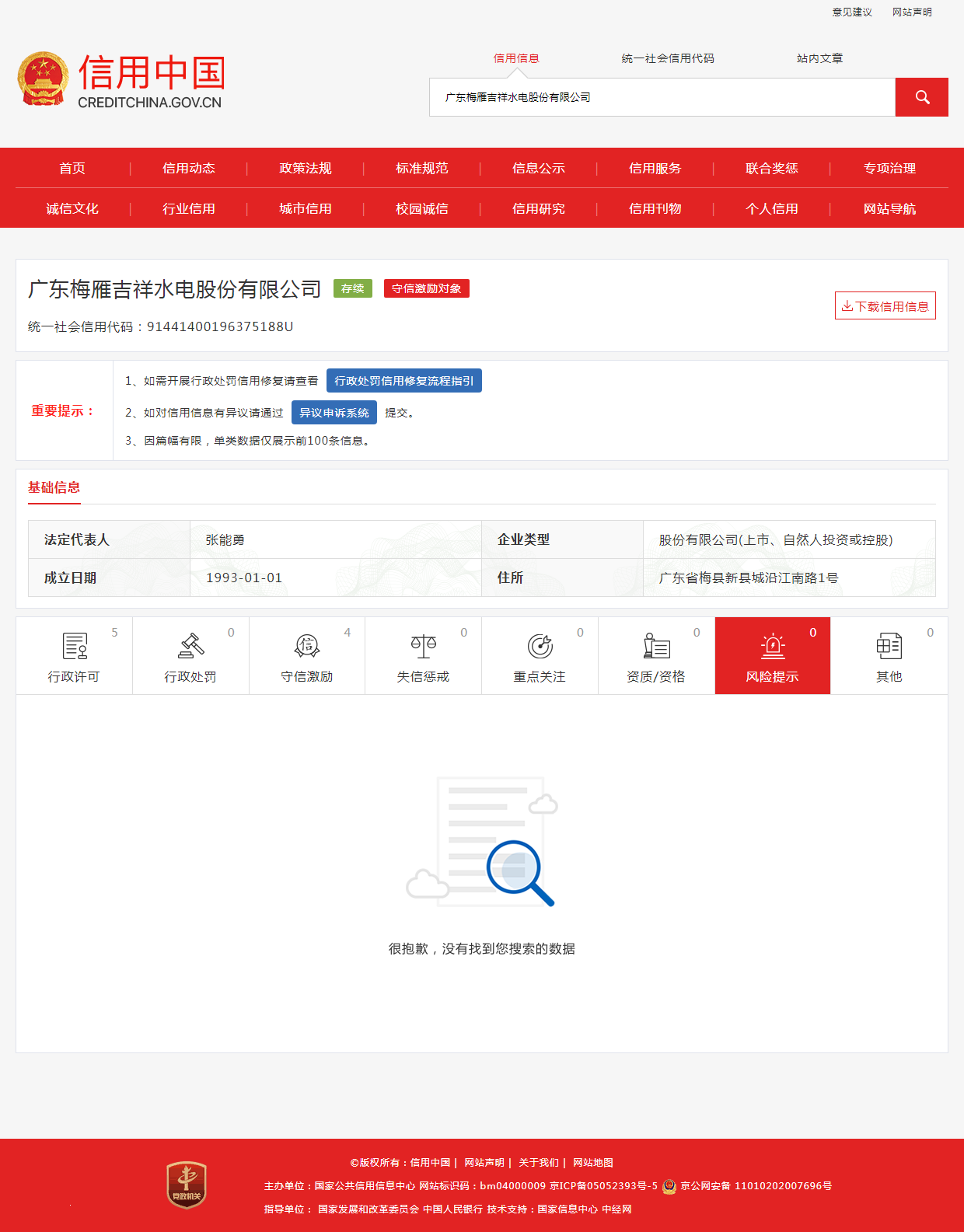 信用信息图例：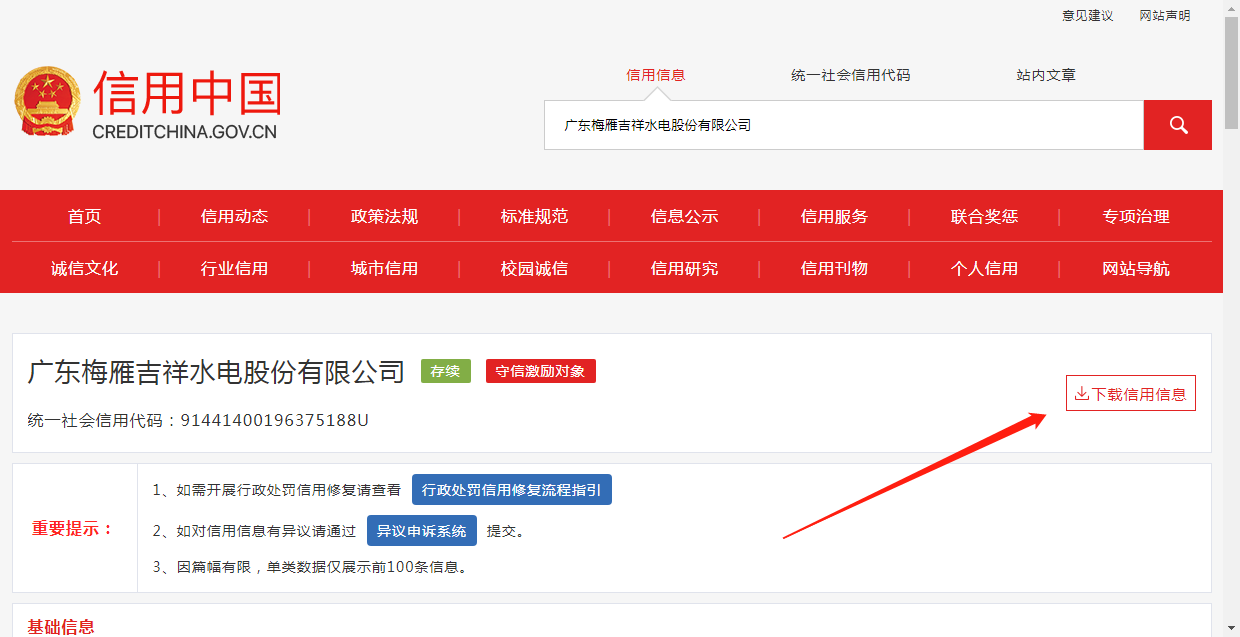 第二部分 技术标第二部分 技术标一、项目实施方案二、其他需要的资料一、项目实施方案按技术要求编制技术方案，主要包括但是不限于以下内容：1、项目概况：包括项目简述，项目规模，项目承包范围，自然环境，交通情况等。2、项目特点：项目特点、影响项目实施的主要和特殊环节分析等。3、质量保证措施；4、项目实施准备：简要叙述项目实施的技术资料、材料、实施场地的准备，实施工具设备、项目力量的配置等。5、项目负责人情况、人员配置情况、材料、机具设备、交通等的安排。6、工期及项目实施进度计划。7、项目施工组织设计及技术方案：包括项目实施工序总体安排、主要工序和特殊工序的施工方法、工程成本的控制措施，对工程项目存在的安全风险说明，并提出为了控制风险可能要配备的专业人员和和特殊设备等。8、质量管理体系、程序及规定。9、安全管理体系、程序及规定。10、环境保护、文明施工措施。11、服务承诺或说明。12、其他材料。二、其他需要的资料投标人认为需要提交的其他资料第三部分 价格标一、投标一览表项目名称：广东梅雁吉祥水电股份有限公司石子岌等6宗小水电大坝安全鉴定（安全评价）项目招标编号：MYJX2021-006        单位：人民币元说明：1、投标单位的投标报价超过最高限价￥55万元人民币（不含税），均视为无效投标。2、报价包括除税金外的其他所有费用。投标人：_______________________（盖单位公章）投标人法定代表人或其授权委托人：（签字或盖章）年    月      日二、报价明细表投标单位报价应按以下格式进行填写。投标单位全部以人民币报价，本招标文件所列的全部条款除税费外的凡涉及报价的，投标单位都应在报价中计列，投标单位的报价，报价精确到元，招标单位认为是各项费用综合计算的结果，且该报价为闭口价，中标后在合同有效期内单价不变。单位：人民币元 （不含税）说明：1、投标单位的投标报价超过最高限价￥55万元人民币（不含税），均视为无效投标。2、报价包括除税金外的其他所有费用。投标人：_______________________（盖单位公章）投标人法定代表人或其授权委托人：（签字或盖章）年    月      日第四部分 电子投标文件电子文档一份（要求光盘或U盘介质，WORD或EXCEL格式，不留密码，无病毒，不压缩，内容应与投标人打印产生的纸质投标文件内容一致，如有不同，以纸质投标文件为准）。条款号条  款  名  称编  列  内  容招标人广东梅雁吉祥水电股份有限公司项目名称广东梅雁吉祥水电股份有限公司石子岌等6宗小水电大坝安全鉴定（安全评价）项目建设地点广东省梅州市梅县区石子岌、礤下、梅子坑、铜盘、添溪、岗上亭水库大坝所在地资金落实情况已落实1.2.1招标内容详见第七章用户需求书1.2.2工期要求签合同后60日历天提交6宗小水电《大坝安全评价报告》，提交的报告通过鉴定审定部门组织召开的大坝安全鉴定会，最终获得鉴定审定部门印发的石子岌等6宗《大坝安全鉴定报告》。1.2.3质量要求工程质量：（1）提交广东梅雁吉祥水电股份有限公司石子岌等6宗小水电大坝《大坝安全鉴定报告》（2）技术服务工作成果的验收标准：符合国家行业及主管部门要求,并获得梅县区水务局审定认可的广东梅雁吉祥水电股份有限公司石子岌等6宗小水电大坝《大坝安全鉴定报告》并提供相关的证明材料。1.2.4质量保证期质量保证期一年1.3投标人资质条件详见第一章招标公告第3点投标人资格要求1.5踏勘现场不组织集中现场勘查，如有需要可自行联系踏勘，费用自理。联系人：张小明 联系电话：13502378828投标预备会不召开2.构成招标文件的其他材料《用户需求书》《水库大坝安全鉴定办法》3.2投标报价本工程投标限价：55万元人民币（不含税）,超过最高限价的投标将被否决。注：报价为各项费用包括除税费外的所有费用。3.3.1投标有效期60天3.4.投标保证金本项目需提交投标保证金，投标保证金金额：人民币50000元。投标保证金递交要求：1.1 投标保证金的形式：银行汇款。投标保证金必须从投标人账户转出，投标时须提供加盖投标人公章的汇款凭证复印件。1.2付款时请注明为本项目的保证金，即在摘要处注明：投标保证金(招标编号：MYJX2021-006)。1.3保证金截止时间为2021年11月22日17时00分，汇款方式以到账时间为准，投标人提供汇款凭证以供查询。1.4	保证金有效期与投标有效期一致。1.5	提交保证金账号信息：户名：广东梅雁吉祥水电股份有限公司；账号：4418 0401 0400 02679；开户行：中国农业银行梅州分行。3.6.3签字或盖章要求1.投标文件中凡出现投标人单位落款的地方应盖单位公章；凡出现投标人的法定代表人（负责人）或其授权人签字的地方应签字；凡是出现投标人的项目负责人、或技术负责人签字的地方应签字。2.同时投标文件签字盖章必须满足以下其中一条规定：1）投标人的法定代表人（负责人）或其授权人逐页签字或盖章；2）投标文件加盖投标人单位骑缝章；3）投标文件均应逐页加盖投标人单位公章。 请按上述要求制作投标文件，否则将导致投标文件无效。3.6.4投标文件副本份数1、投标文件（含商务技术投标文件及价格投标文件）一式5份，1份正本和4份副本2、1套电子版（投标文件刻在一个光盘或U盘里，电子版内容需与投标文件纸质内容一致）。3、“法定代表人身份证明书”、“授权委托书”原件单独备一份，不用密封和装订（以备开标之前检查，非实质性条款）。3.6.5装订要求1、所有投标文件需密封完好，并在密封口加盖骑缝章。2、商务技术标书里不能含有任何有关投标报价信息。3、商务技术标、价格标、电子投标文件分别单独用3个文件袋密封包装提交。4.1.1封套上应载明的信息招标人名称：广东梅雁吉祥水电股份有限公司 广东梅雁吉祥水电股份有限公司石子岌等6宗小水电大坝安全鉴定（安全评价）项目投标文件(商务技术/价格标/电子版)投标人名称：            联系人：                    联系方式：            在2021年11月23日10时00分前不得开启4.2.2递交投标文件地点梅州市梅县区沿江南路1号广东梅雁吉祥水电股份有限公司一楼会议室5.1开标时间和地点开标时间：同投标截止时间开标地点：同投标文件递交地点6.1.1评标委员会的组建由招标人依法组建评标委员会。7.1确定中标人招标人依据评标委员会推荐的中标候选人确定中标人，本项目推荐二名中标候选人。定标原则如下：本次招标的评标采用最低评标价法，即在全部满足招标文件实质性要求前提下，评标委员会先对各投标人进行资格和符合性评审，通过资格和符合性评审的投标人即为有效投标人，评标委员会再对有效投标人的不含税报价（总价）从低到高进行排序，最低不含税报价（总价）的投标人作为第一中标候选人，不含税报价（总价）次低者为第二中标候选人，以此类推，报价相同的，抽签决定中标候选人排序。7.2中标候选人公示媒介招标方公司官网。网址：http://www.chinameiyan.com 7.4.履约担保金额为人民币50000元，中标后，中标单位的投标保证金，自动转为履约保证金。评审因素评审因素评审标准                              投标单位投标人投标人投标人……资格评审营业执照具有有效的营业执照资格评审企业资质（1）投标人必须具有工程设计水利行业乙级（或以上）资质和工程勘察专业类（岩土工程勘察和工程测量）乙级（或以上）资质或由省级水行政主管部门公布的有关科研单位和大专院校承担或水利水电行业协会社会组织评估等级2A级及以上（投标人提供证明材料，格式自拟）；（2）具有足够的能力来有效地履行合同。资格评审业绩证明投标人近3年（2018年1月至投标截止时间）至少有1项同类业绩（合同内容应体现项目业主的名称及联系电话、大坝高度、合同金额等），且应附有当地水行政主管部门的验收合格（或认可）的证明材料，投标时应提供原件核查。资格评审其他要求近三年无不良记录证明材料资格评审其他要求不存在符合招标文件中规定被视为无效投标的其它条款的结 论结 论结 论序号审查内容投标人投标人投标人投标人……1投标文件符合招标文件的签署、盖章要求2满足招标文件合格投标人资格要求3投标报价没有超过招标人对本项目的最高限价，且是唯一的固定价4投标有效期及工期要求满足招标文件要求5投标文件实质性响应招标文件要求，且无经评委认定为无效标的6投标文件的实施方案是否具备可行性、合理性结论结论序号水库名称所在地
（市县乡）工程规模坝高（米）坝长（米）建成时间除险加固
完成时间1石子岌水库梅县区雁洋镇小（2）型25.7682000/62007/32礤下水库梅县区雁洋镇小（2）型41.41411999/62008/63梅子坑水库梅县区雁洋镇小（2）型36.2351999/12008/54铜盘水库梅县区雁洋镇小（2）型25.6981998/62008/55添溪水库梅县区雁洋镇小（1）型41.91551998/62007/36岗上亭水库梅县区雁洋镇小（2）型73.51341999/62005/6姓名性别性别年龄年龄年龄职务职称职称学历学历学历参加工作时间执业资格情况执业资格情况从事项目负责人年限从事项目负责人年限从事项目负责人年限已完工程项目情况（需提供相关证明材料）已完工程项目情况（需提供相关证明材料）已完工程项目情况（需提供相关证明材料）已完工程项目情况（需提供相关证明材料）已完工程项目情况（需提供相关证明材料）已完工程项目情况（需提供相关证明材料）已完工程项目情况（需提供相关证明材料）已完工程项目情况（需提供相关证明材料）已完工程项目情况（需提供相关证明材料）已完工程项目情况（需提供相关证明材料）已完工程项目情况（需提供相关证明材料）项目名称项目单位项目单位项目内容建设规模担任的职务担任的职务开/竣工日期获奖情况获奖情况项目单位联系人及联系电话序号拟派岗位姓名职位持何种资格证件拟在本项目中担任何工作拟在本项目现场时间主要资历、经验12345678910…….收 款 人收款人名称收 款 人收款人地址收 款 人开户银行
（含汇入地点）联系人收 款 人帐    号联系电话投标保证金汇款单或转账凭证复印件粘贴处投标人名称注册地址邮政编码联系方式联系人电话联系方式传真网址法定代表人姓名技术职称技术职称电话成立时间员工总人数：员工总人数：员工总人数：员工总人数：员工总人数：员工总人数：员工总人数：企业资质等级其中本项目项目负责人本项目项目负责人本项目项目负责人本项目项目负责人营业执照号其中高级职称人员人数高级职称人员人数高级职称人员人数高级职称人员人数注册资金其中高级职称人员人数高级职称人员人数高级职称人员人数高级职称人员人数开户银行其中高级职称人员人数高级职称人员人数高级职称人员人数高级职称人员人数账号其中高级职称人员人数高级职称人员人数高级职称人员人数高级职称人员人数企业简介备注序号项目名称项目单位项目主要内容合同金额(万元)实施时间项目单位联系人及电话序号项目名称投标总价1投标总价（不含税）序号工作内容数量单位单价（元）合计（元）备注一基础资料收集整理6宗二大坝鉴定（安全评价）6宗三钻探勘查费1项四测量费1项五会务费、专家费等1项总计（元）总计（元）总计（元）总计（元）总计（元）不含税投标总价（不含税）人民币:        元投标总价（不含税）人民币:        元投标总价（不含税）人民币:        元投标总价（不含税）人民币:        元投标总价（不含税）人民币:        元投标总价（不含税）人民币:        元投标总价（不含税）人民币:        元